Физкультурное развлечение в младшей группеТема: « Веселый паровозик».   Задачи: 1) Расширить представления детей о повадках животных ( как они двигаются, как « разговаривают с нами» ).                2) Упражнять в прыжках на двух ногах на месте, вокруг себя, из обруча в обруч.                3) Закреплять умение в ходьбе, идти на всей ступне, и друг за другом в колонне.                4) Развивать  потребность к двигательной  активности.                5) Развивать творческую двигательную  деятельность. Оборудование: игрушка заяц, цыпленок, утенок, лошадка, кошка, обручи, музыка.Х О Д    Р А З В Л Е Ч Е Н И ЯДети входят в зал, и выстраиваются друг за другом « паровозиком», ручки кладут друг другу на плечи, кто стоит ведущим сгибает руки в локтях – он главный паровозик, остальные дети – вагончики.      Ведущий: – Сейчас, мы с вами превратимся в паровозик и вагончики и поедем в веселое путешествие к нашим друзьям – игрушкам, вместе с ними, мы будем играть и выполнять те движения, которые любят делать  наши игрушки.      Ведущий: – А теперь пора в дорогу, паровозик – сигналь  (ребенок кричит: « Ту – ту – ту») и дети двигаются вперед « паровозиком» друг за другом, под  музыку «Веселый паровозик», и говорят при этом – « Чух – чух – чух»).Музыка «Веселый паровозик»   Дети проходят один круг по залу « паровозиком» друг за другом и останавливаются у игрушки Зайчик.     Ведущий: – Вот, мы и приехали, на этой станции живут – Зайчата. Давайте вместе с ними попрыгаем, покружимся.  Дети под музыку выполняют – прыжки  на  двух  ногах,  ручки  сложены  нагруди,  ножки  вместе « покружились»,- выполняют прыжки вокруг себя, ножки соединены вместе;- « Зайчик стучит по барабану»- дети бьют себя легонько по животу, как по барабану, говоря при этом « бум – бум – бум». Музыка «Железнова «Зайка прыгал»»     Ведущий: – А сейчас, зайчата решили немножко похулиганить, и попрыгать по лужам! ( прыжки из обруча в обруч, руки на поясе, ноги вместе).     Ведущий: – У нас такие замечательные зайчики, они очень высоко подпрыгивали, и наверное устали. Давайте, как я сложим ладошки лодочкой и будем дуть на ладошки ( вдохнуть носом, выдохнуть ротиком ).- Ну, что нам пора в путь, в гости к нашим новым друзьям, давайте помашем ручкой зайчишкам, сядем в поезд и поедем дальше.Музыка «Веселый паровозик»   Дети строятся друг за другом « паровозиком» и продолжают идти по залу. Говорят «чух – чух – чух», а паровозик – «ту – ту – у – у». Останавливаются около– Цыпленка и Утенка.      Ведущий: – Мы приехали в гости к цыплятам и утятам, давайте вместе с ними поиграем:Музыка «Мы веселые цыплята»- ходьба на пятках с ритмическими  движениями рук в стороны;- наклон спины вперед, но не опуская головы с поднятием  рук вверх – « как крылья» и работой пальчиками;- ходьба на месте с высоким подниманием колен и взмахом рук в стороны« Петушки».      Ведущий: – А вместе с утятами мы станцуем танец.Музыка «Танец маленьких утят»     Ведущий: – Утята так здорово танцевали, и наверное устали, давайте подышим носиком как « Петушки» ( вдох носом, рот закрыт, выдох рот –« Ку – ка – ре – ку», и поднимать «крылышки» - руки вверх).   Ведущий:– Ну, что поедем дальше?- Построились за нашим « паровозиком» все «вагончики» и поедем дальше.Музыка «Веселый паровозик»Дети идут по кругу по залу, под фонограмму. Останавливаются около «вокзала» на котором– Лошадка.   Ведущий – Дети, вы знаете как здороваются лошадки? Они машут головой и бьют копытом о землю. Давайте поздороваемся с лошадками ( дети выполняют упражнения).- А сейчас, давайте покатаемся на лошадках – игра « Покатаемся на лошадке». Детям дают вожжи, один ребенок наездник, другой – лошадка, на слова: - « Но» - бег с изменением темпа. – « Тпру» - скользящие постукивания правой и левой ногой.  После меняются местами.Музыка «На лошадке»   Ведущий: – Какие замечательные у нас лошадки! Они как настоящие скакали по залу и звонко « разговаривали» с нами.  Давайте попрощаемся с нашими друзьями лошадками и опять поедем в гости.Музыка «Веселый паровозик»   Дети выстраиваются паровозиком и идут по залу под фонограмму. Останавливаются около «вокзала», на котором – Кошечки.   Ведущий: – Мы приехали  в гости к маленьким кискам. И им очень хочется посмотреть на нас и познакомиться с нами. Давайте покажем котятам, что мы умеем.      Музыка «Кошка мяукает»Дети  выполняют: - ползание с опорой на руки и колени;- потягивание на передних лапах и на задних;- киска «умывается» сидя на четвереньках, рукой как будто бы «умывают» мордочку и носик лапкой - «прыгают» за мышкой, сидя на четвереньках прыжок вперед – вверх.   Мы очень понравились нашим новым друзьям – кискам. А давайте сыграем кискам на «дудочке».     Дыхательное упражнение – « дудочка».   Ведущий: – Ну, а сейчас нам пора возвращаться в группу. Давайте сядем в наши «вагончики», « паровозик» нам погудит и поедем в группу.Музыка «Веселый паровозик»   Ходьба по залу паровозиком, и выход из зала.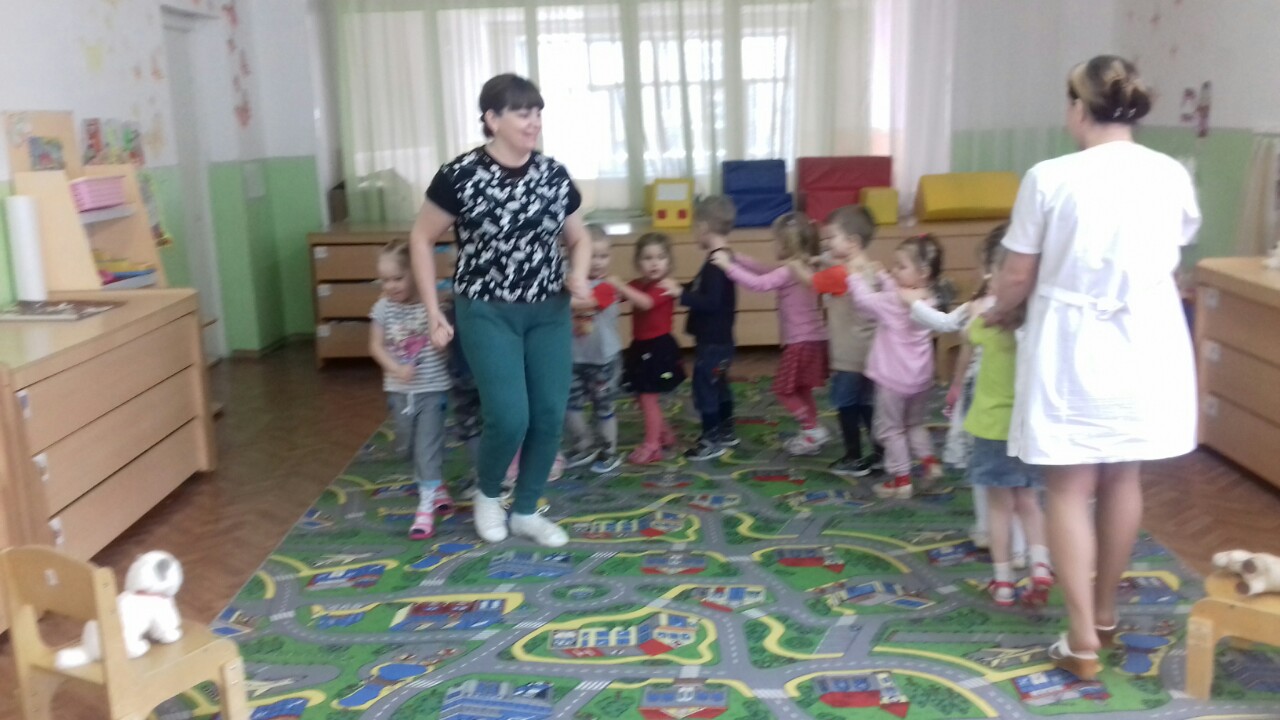 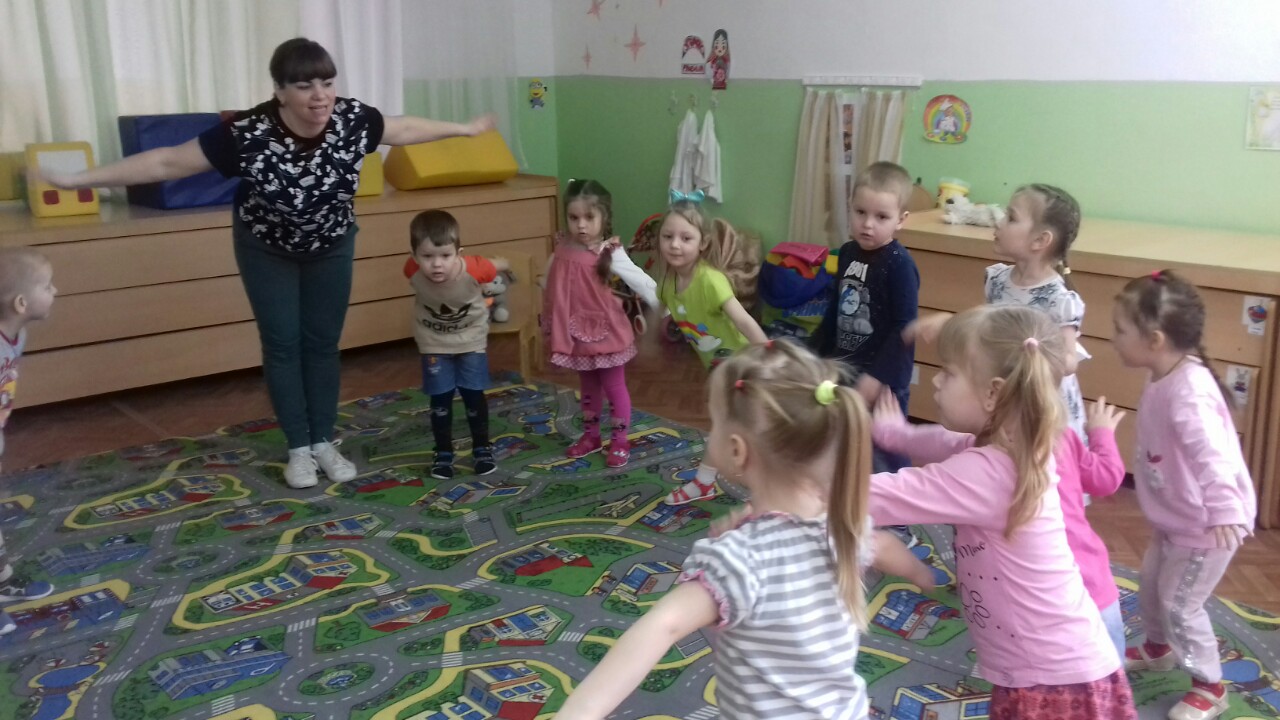 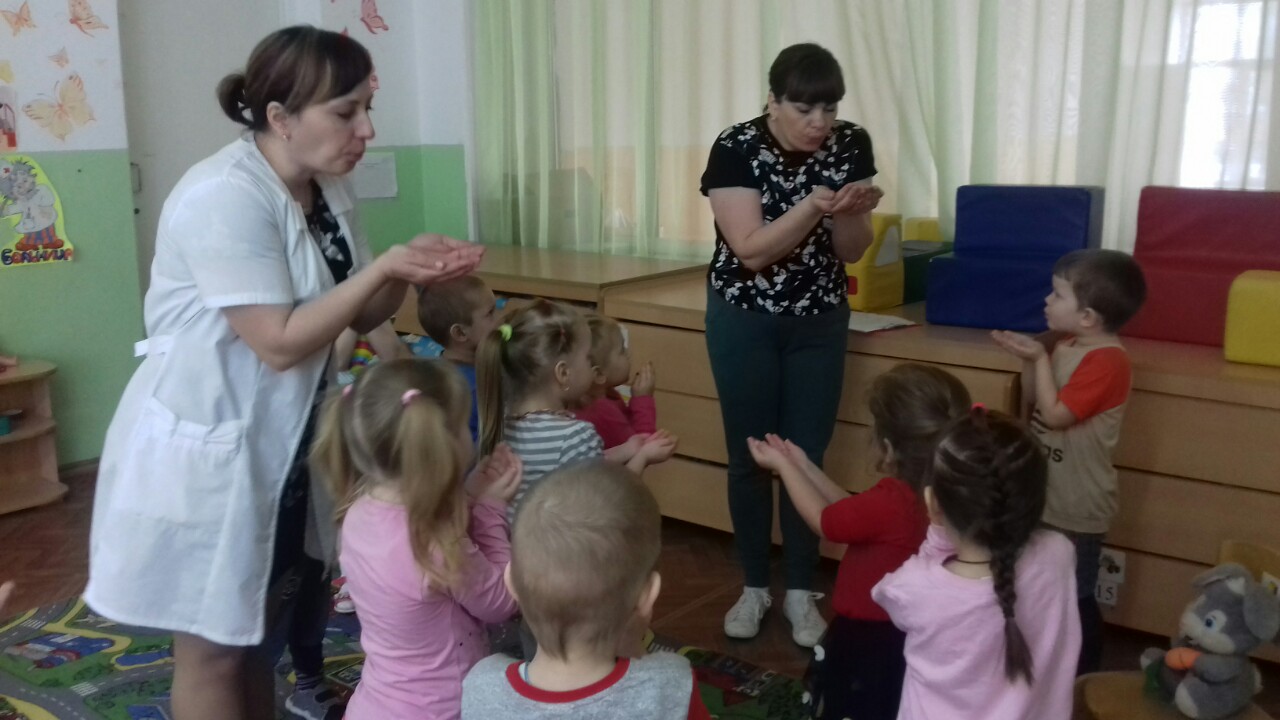 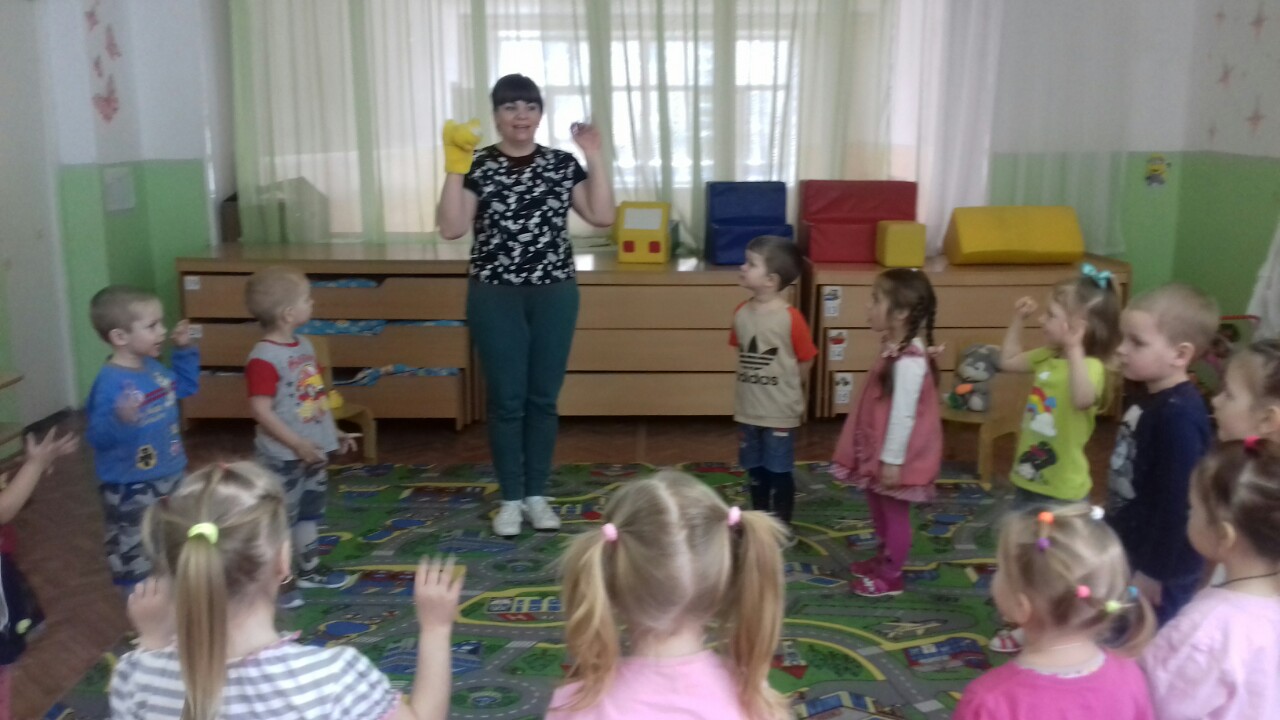 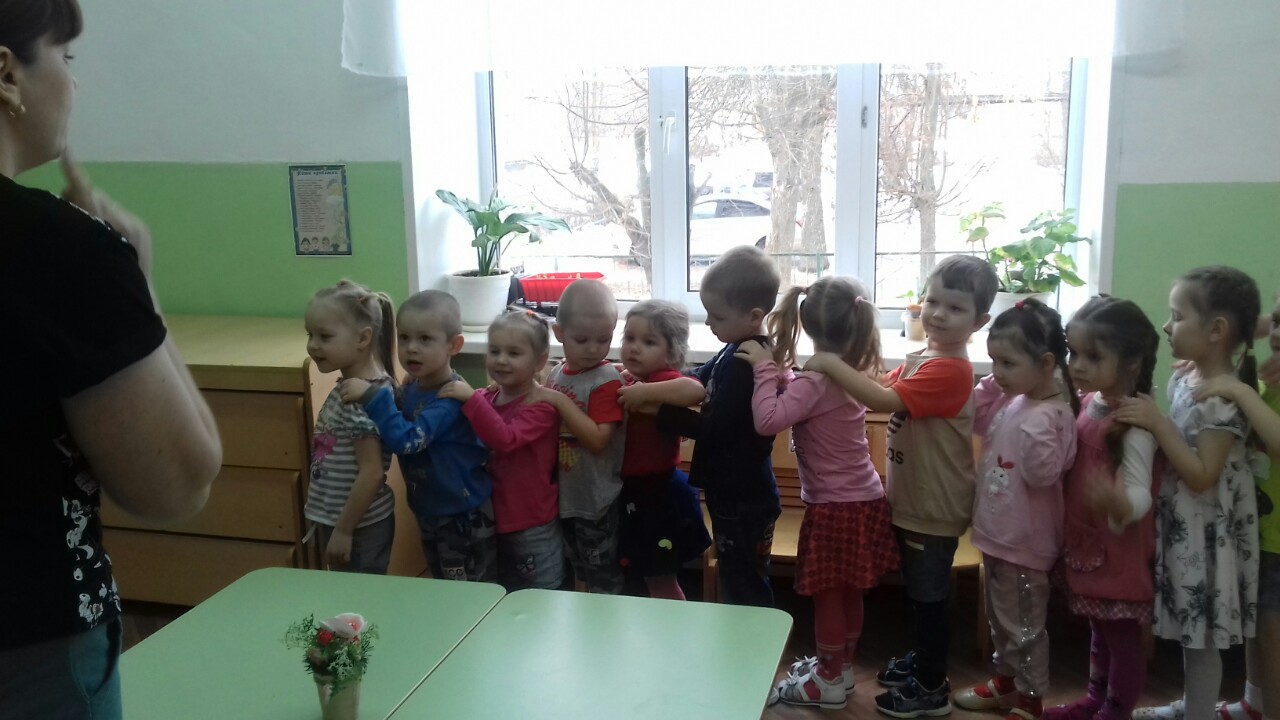 